Социальный педагогАбасова Мария ВладимировнаЦель работы: создание условий для максимально насыщенной, эмоционально благополучной жизни пожилых людей с инвалидностью в условиях интерната.Задача педагога: быть предельно внимательным к индивидуальным потребностям, интересам, пожеланиям и возможностям каждого возрастного подопечного.Инструменты реабилитационной работы: увлекательные и разнообразные занятия, посещение организованных в интернате кружков и объединений, социальный и виртуальный туризм.Результат работы: поддержание активной жизненной позиции и повышение качества жизни пожилых людей с ограниченными возможностями здоровья.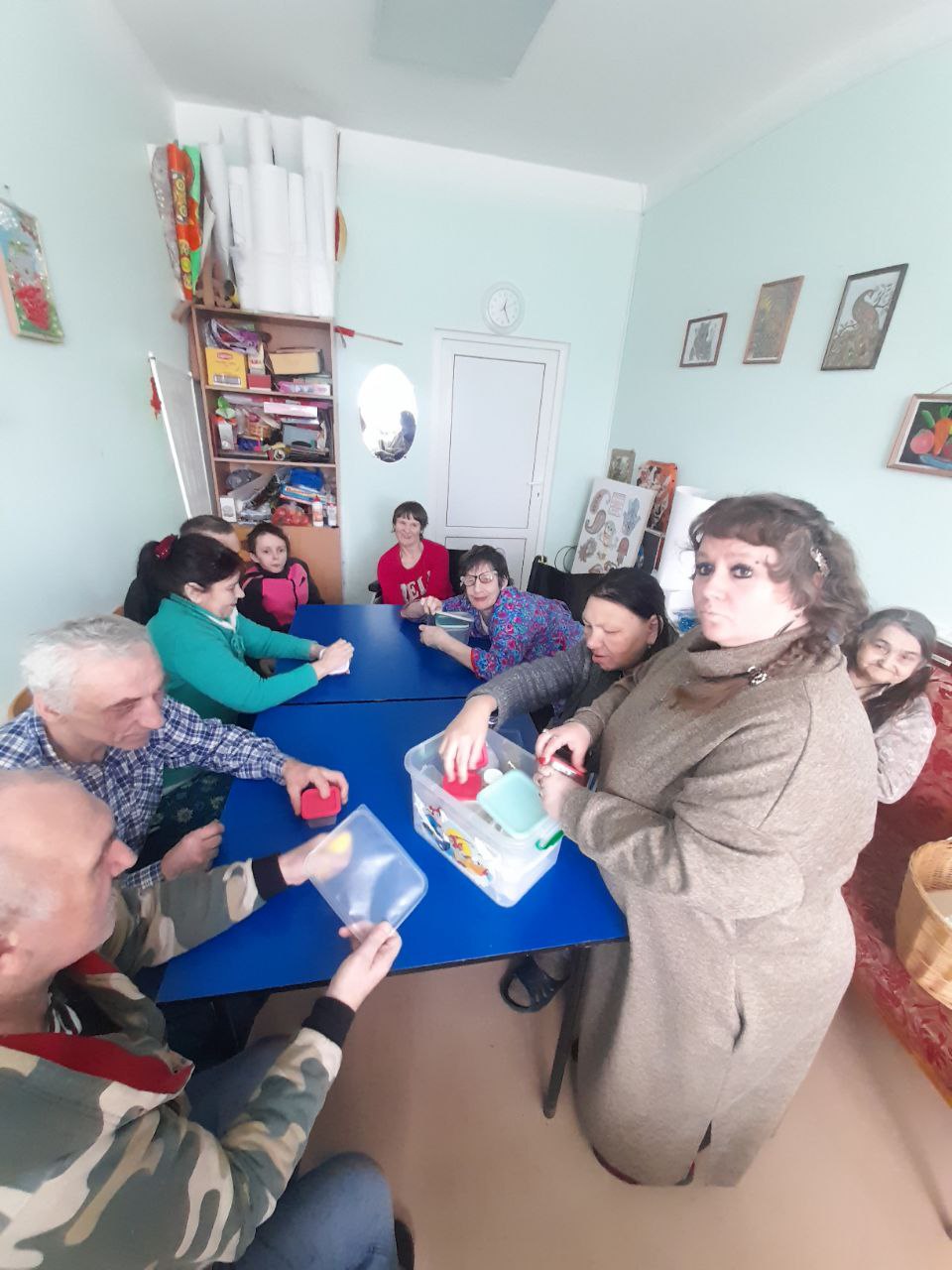 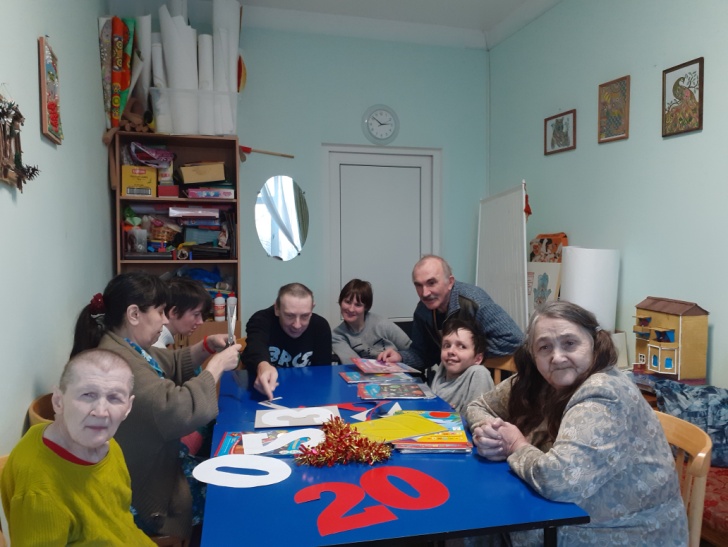 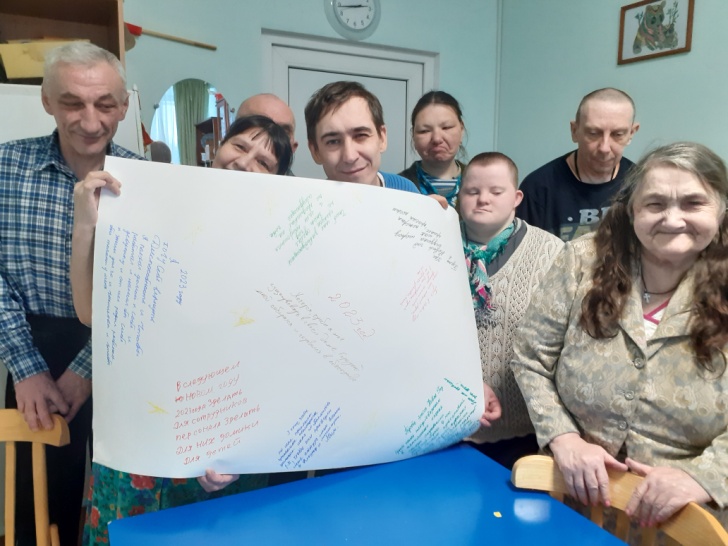 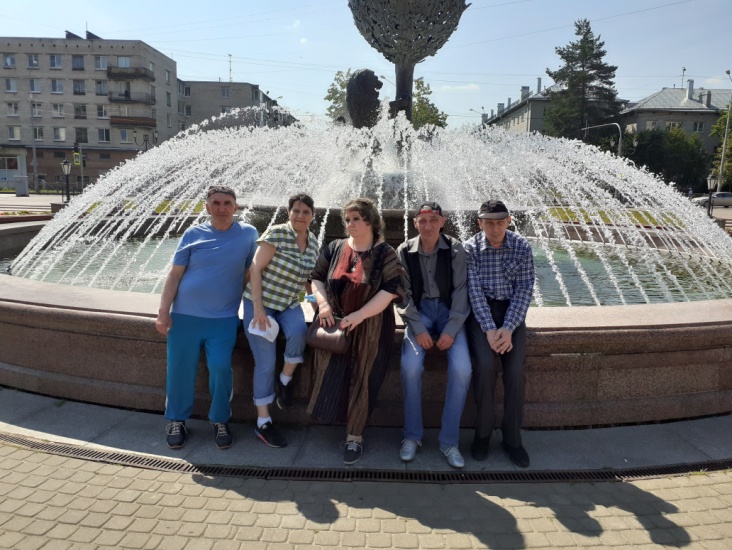 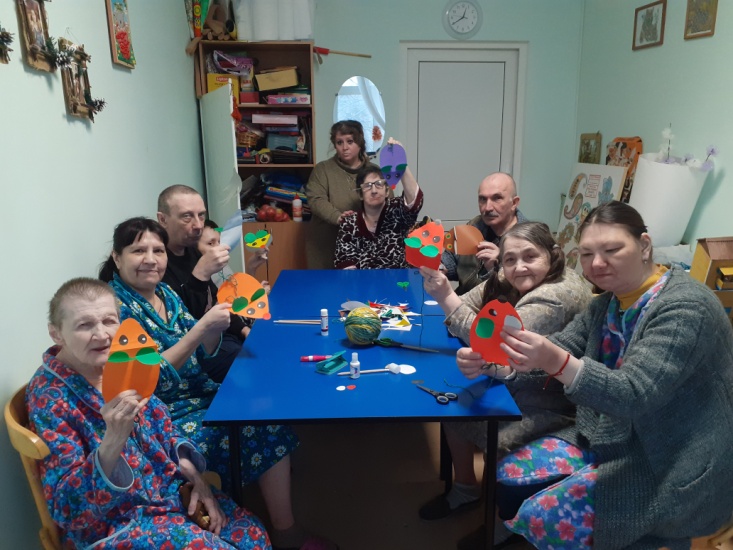 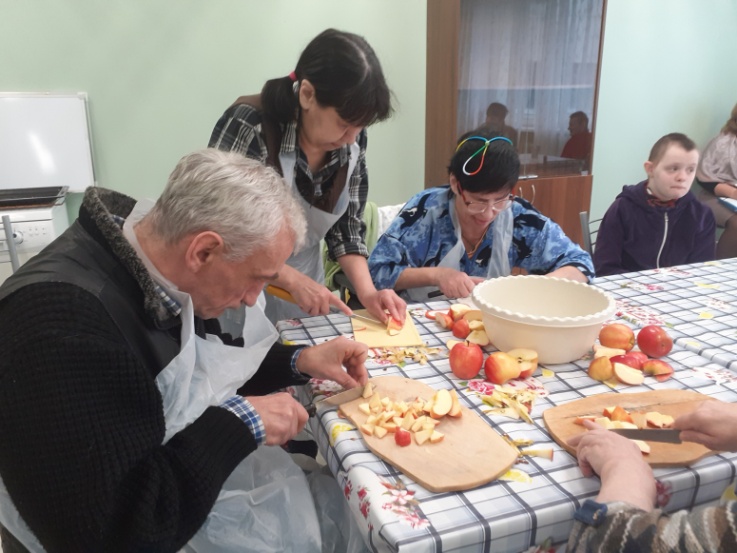 